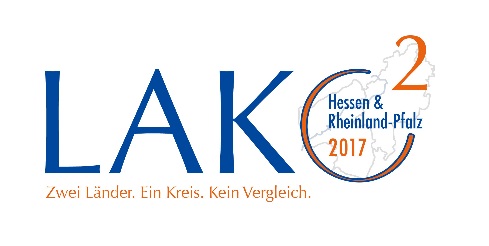 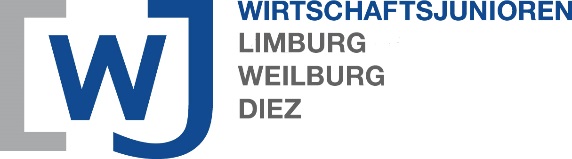 Antrag auf Aufnahme als (Förder-) Mitgliedder Wirtschaftsjunioren Limburg-Weilburg-Diez e.V.Persönliche DatenName		Vorname		Straße		PLZ, Ort		Telefon (privat)	 Telefax (privat)	 Geburtsdatum 	 Familienstand   	 Berufliche TätigkeitBeruf		Titel		Firma		Straße		PLZ, Ort		Branche		Funktion		Selbstständig			Angestellt      Telefon (gesch.)	Telefax (gesch.)	Mobiltelefon	E-Mail		Internet		Kurzvorstellung des UnternehmensWirtschaftsjunioren Limburg-Weilburg-Diez e.V.		Telefon: + 49 (0) 64 31 2 10-141 			Bankverbindung:bei der IHK Limburg					Telefax: + 49 (0) 64 31 2 10-205 			Kreissparkasse LimburgWalderdorffstraße 7 				E-Mail: info@wj-limburg.de 				BLZ 511 500 18, Kto. 5 67865549 Limburg 		http://www.wj-limburg.de                                                                    IBAN: 								DE93511500180000005678Mitgliedschaft bei den Wirtschaftsjunioren Limburg-Weilburg-Diez e.V.Die Mitgliedschaft bei den Wirtschaftsjunioren kann erwerben, wer in einem der Industrie- und HandelskammerLimburg oder dem Altkreis Diez zugehörigen Unternehmen tätig ist, unternehmerische Aufgaben erfüllt oder füreine leitende Tätigkeit vorgesehen ist und den Belangen des Unternehmertums aufgeschlossen gegenübersteht. DieMitgliedschaft verpflichtet zu aktiver und regelmäßiger Teilnahme an den Veranstaltungen derWirtschaftsjunioren. Nach schriftlicher Antragstellung wird der Bewerber zunächst im Gaststatus geführt und zu denVeranstaltungen der Wirtschaftsjunioren eingeladen. Der Gaststatus beträgt mindestens ein halbes Jahr. DerVorstand entscheidet über die Aufnahme des Gasts als Neumitglied. Die aktive Mitgliedschaft (Vollmitgliedschaft) der Wirtschaftsjunioren können Damen und Herren erwerben, die mindestens das 21. Lebensjahr vollendet und das 40. Lebensjahr noch nicht überschritten haben. Die Mitgliedschaft ohne aktives und passives Wahlrecht (Fördermitgliedschaft) behalten Damen und Herren des Juniorenkreises, die nach Überschreiten des 40. Lebensjahres Fördermitglied werden. Als Fördermitglied können ausnahmsweise Neumitglieder aufgenommen werden. EinzugsermächtigungHiermit ermächtige ich die Wirtschaftsjunioren Limburg-Weilburg-Diez e.V. anfallende Kostenbeiträge beiVeranstaltungen (wie angegeben) sowie den jährlichen Mitgliedsbeitrag von zur Zeit 150,00 EUR pro Jahr vonmeinem KontoKontoinhaber	IBAN	 	BIC		Bank 		einzuziehen. Der Mitgliedsbeitrag wird erst nach Beschluss des Vorstandes auf Aufnahme als Mitglied fällig.________________________________________________ 	__________________________________________________Ort und Datum 						Unterschrift-----------------------------------------------------------------------------------------------------------------------------------Antrag angenommen auf Beschluss des Vorstandes vom _______________________ .__________________________________________ 	_____________________________________________Ort, Datum 						Unterschrift KreissprecherRückantwort erfasst		__ 					Gast seit 		________________Mitgliederverzeichnis		__ 					Mitglied seit 		________________Newsletter			__ 					Fördermitglied seit	________________ Schatzmeister			__